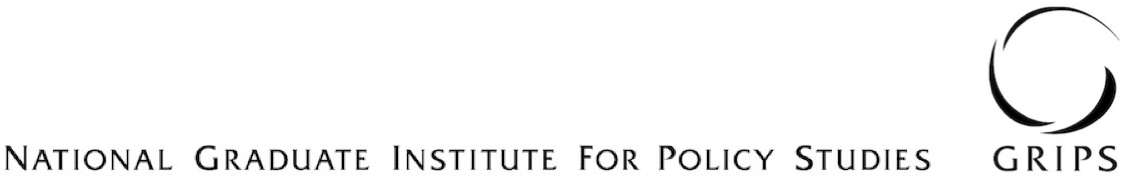 STATEMENT OF PURPOSE 2024-2025(You can change the size of the boxes.)1． Describe what you have learnt as a college or graduate school student (could be academic contents, your thesis, or any other experiences). (Up to 300 words)2． Summarize your present duties and responsibilities, and your accomplishments at work. If you are still in school or do not currently work, summarize your accomplishments either at prior work or at school. (Up to 300 words)3． State your purpose for studying at GRIPS. In particular, describe what you wish to study or investigate, what social problems and/or policy issues you wish to tackle, and how your studies at GRIPS might contribute to your future career. (Up to 300 words)For GRIPS use: Application ID:Name of applicant: